

Palaute työntekijävaihdosta / Feedback på arbetstagarutbyte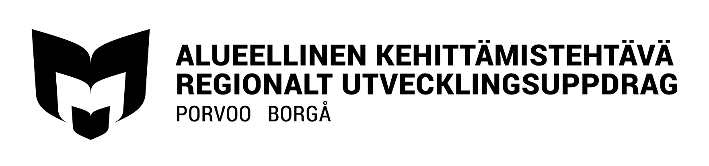 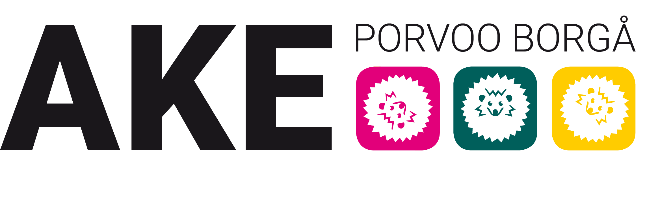 Työntekijä / Arbetstagare:
Työntekijän vakituinen työnantaja / Arbetstagarens ordinarie arbetsgivare:
Vaihto-organisaatio / Utbytesorganisation:
Vaihdon kesto / Tid för utbytet:Mitä odotit vaihdolta ja toteutuivatko odotuksesi? Jos ei, niin miksi?
Hurdana förväntningar hade du inför utbytet och uppfylldes dessa? Om inte, varför? Mikä vaihdossa oli hyvää?
Vad var bra med utbytet?
Mitä voisi parantaa? Kehitysideoita?
Vad kunde förbättras? Några utvecklingsidéer?Mitä viet vaihdosta mukana omaan organisaatioosi? Mitä jäi käteen?
Vad tar du med dig till din egen organisation? Vad fick du ut av arrangemanget?Millaisia terveisiä haluaisit kertoa vaihtotyöntekijän kirjastolle ja Porvoon AKElle? 
Vilka hälsningar har du till rbetstagarens eget bibliotek och AKE Borgå?Muuta? Sana on vapaa!
Övrigt? Ordet är fritt!